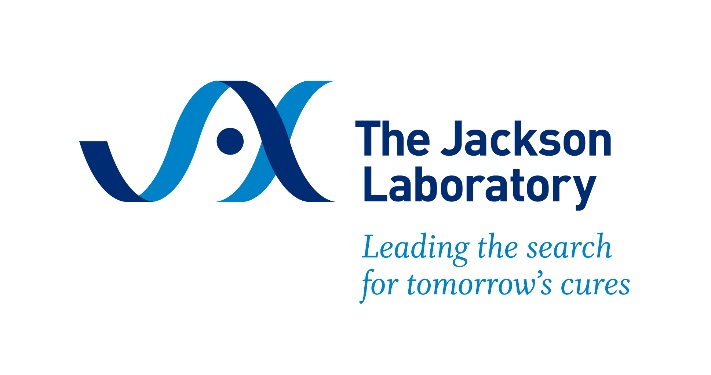 Principles and Techniques for Improving Preclinical Translation in Alzheimer's Disease October 6-11, 2019Schedule Subject to ChangeSunday, October 6, 20193:00 pm	Arrivals (Highseas Conference Center)6:00 pm 	Dinner and Introductions (Highseas 1st floor)Monday, October 7, 20197:30	Breakfast (Highseas 1st floor)8:30	Welcome and Course overview (Highseas 3rd floor)
Stacey Rizzo, Ph.D., University of Pittsburg School of Medicine 9:00	NIA Translational Programs
Suzana Petanceska, Ph.D., NIH, National Institute on Aging9:45	Alzheimer's Disease Preclinical Efficacy Database Larry Refolo, Ph.D., NIH, National Institute on Aging10:15		AGORA Lara Mangravite & Ben Logsdon, Sage BioNetworks11:15		AlzForum resourcesKelly Dakin, Ph.D., AlzForum12:00		Lunch (Highseas 1st floor)1:00		MODEL-AD Overview (Highseas 3rd floor)		Gareth Howell, Ph.D., The Jackson Laboratory and Bruce Lamb2:00		MODEL-AD BDMC		Greg Carter, Ph.D., The Jackson Laboratory3:00		MODEL-AD DMP		Gareth Howell, Ph.D., and Mike Sasner, Ph.D., The Jackson Laboratory4:00		MODEL-AD PTC Stacey Rizzo, Ph.D., University of Pittsburg School of MedicinePaul Territo, Ph.D., Indiana School of Medicine5:00		Wine and Cheese Reception (Highseas 1st floor)6:00		Lobster Dinner7:00		Town Hall DiscussionTuesday, October 8, 20197:00	Breakfast (Highseas 1st floor)8:00	Transportation to GRB Training Laboratory (Meet in Highseas lobby)8:15	Hands-on Laboratory Session: Biomethods Training (Required)	Staff, The Jackson Laboratory11:30		Nanostring Lunch (Staff Conference Room)1:00		Neurogenetics Tools: JAX mouse resources (cre, tet, KOMP, MGI) 		Mike Sasner, Ph.D., The Jackson Laboratory2:00		Neurogenetics Tools: CRISPR		Bill Buaas, Ph.D., The Jackson Laboratory3:00		Neurogenetics Tools: Single Cell		Paul Robson, Ph.D., The Jackson Laboratory4:00		Neurogenetics Tools: Viral Vectors		Ryuta Ishimura, Ph.D., The Jackson Laboratory5:30		Dinner (Highseas 1st floor)Free EveningWednesday, October 9, 20197:30	Breakfast (Highseas 1st floor)8:15	Group 1: Transportation to GRB Training Laboratory (Meet in Highseas lobby)8:30 	Group 1: Lab Practicum: ARRIVE Guidelines in Experimental Design Hands-on Laboratory Session: In Vivo Dosing and Serial Blood Collections (GRB Training Laboratory)		Stacey Rizzo, Ph.D., University of Pittsburg School of Medicine and MODEL-AD PTC Staff11:15	Group 2: Transportation to GRB Training Laboratory (Meet in Highseas lobby)11:30	Groups 1 & 2: Lunch (Roscoes)12:30	Group 1: Transportation to Highseas12:30	Group 2: Lab Practicum: ARRIVE Guidelines in Experimental Design Hands-on Laboratory Session: In Vivo Dosing and Serial Blood Collections (GRB Training Laboratory)		Stacey Rizzo, Ph.D., University of Pittsburg School of Medicine and MODEL-AD PTC Staff3:30		Group 2: Transportation to Highseas4:00		Pharmacodynamics (Highseas 3rd floor)Paul Territo, Ph.D., Indiana School of Medicine6:30		Dinner (Highseas 1st floor)7:30		Town Hall DiscussionThursday, October 10, 20197:30	Breakfast (Highseas 1st floor)8:45	Group 1: Transportation to GRB Training Laboratory (Meet in Highseas lobby)9:00 	Group 1: Hands-on Laboratory Session: Terminal Cerebrospinal Fluid and Brain Tissue Collection, Perfusion demo/practice (GRB Training Laboratory)	Stacey Rizzo, Ph.D., University of Pittsburg School of Medicine and MODEL-AD PTC Staff11:15	Group 2: Transportation to GRB Training Laboratory (Meet in Highseas lobby)11:30	Groups 1 & 2: Lunch (Roscoes)12:30	Group 1: Transportation to Highseas12:30	Group 2: Hands-on Laboratory Session: Terminal Cerebrospinal Fluid and Brain Tissue Collection, Perfusion demo/practice (GRB Training Laboratory)	Stacey Rizzo, Ph.D., University of Pittsburg School of Medicine and MODEL-AD PTC Staff3:00	Group 2: Transportation to Highseas4:30		PK/PD Modeling (Highseas 3rd floor)		Sara Quinney, Ph.D., Indiana University6:30		Dinner (Highseas 1st floor)7:30		Evening Lecture TBAFriday, October 11, 20197:30	Breakfast (Highseas 1st floor)8:30	Translational Pharmacology: In Vivo PET/MR (Highseas 3rd floor)Paul Territo, Ph.D., Indiana School of Medicine9:30		Genetic Diversity		Gary Churchill, Ph.D., The Jackson Laboratory11:00		Behavioral Pharmacology for Preclinical Testing in AD	Stacey Rizzo, Ph.D., University of Pittsburg School of Medicine12:15		Lunch (Highseas 1st floor)1:30		Preclinical Statistics and Data Resources		Vivek Phillip, Ph.D., The Jackson Laboratory2:30		Interactive Statistics and Experimental Design Practicum and Breakout Session		Vivek Phillip, Ph.D., The Jackson Laboratory3:00		Drug Discovery RoadMap		Stacey Rizzo, Ph.D., University of Pittsburg School of Medicine6:00		Dinner and Free EveningSaturday, October 12, 20197:00		Breakfast  9:00		Departures (Room check-out is 9:00am)